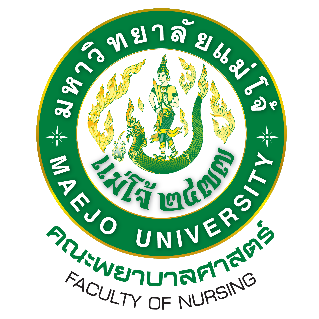 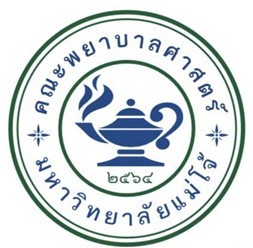 รายงานการประเมินตนเองการประกันคุณภาพการศึกษาภายใน ปีการศึกษา 2565คณะพยาบาลศาสตร์ มหาวิทยาลัยแม่โจ้ส่วนที่ 1  โครงร่างองค์กรส่วนที่ 2  องค์ประกอบระบบบริหารคุณภาพการศึกษา CUPT-QMS Guidelines		Criteria 1   	ผลและกระบวนการรับสมัครและคัดเลือกผู้เรียน			Criteria 2  	ผลและกระบวนการจัดการศึกษาของแต่ละหลักสูตรต่อผลการเรียนรู้	        	และ ความต้องการจำเป็นของผู้มีส่วนได้ส่วนเสียCriteria 3   	ผลและกระบวนการวิจัย และกระบวนการสร้างสรรค์นวัตกรรมตามทิศศทาง        	การพัฒนาด้านวิจัยและเพื่อผู้เรียนCriteria 4   	ผลและกระบวนการบริการวิชาการตามทิศทางการพัฒนาด้านบริการวิชาการ        	แก่ชุมชนและเพื่อผู้เรียน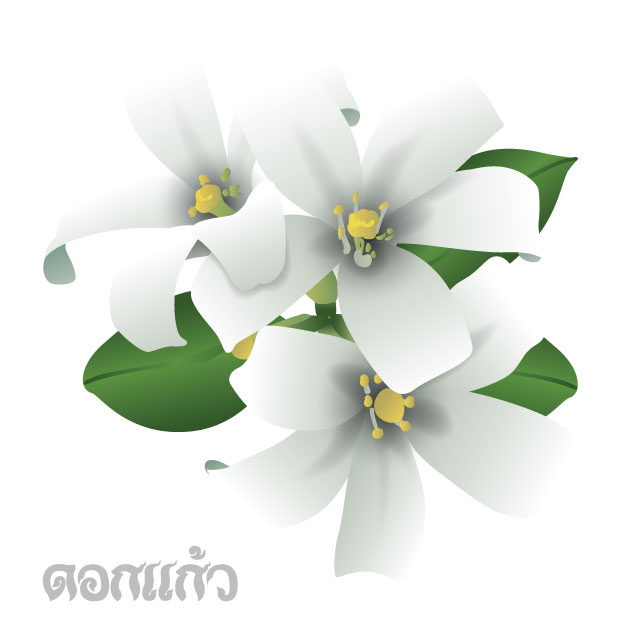 Criteria 5   	ผลและกระบวนการทำนุบำรุงศิลปะและวัฒนธรรมเพื่อให้สอดคล้องหรือบูรณาการกับพันธกิจอื่นของคณะCriteria 6   	ผลและกระบวนการบริหารทรัพยากรบุคคลCriteria 7   	ผลและกระบวนการบริหารจัดการด้านกายภาพCriteria 8   	ผลและกระบวนการบริหารจัดการด้านภาวะผู้นำ ธรรมาภิบาล และ        	การตอบสนองผู้มีส่วนได้ส่วนเสียส่วนที่ 3   สรุปผลรายงานผลการประเมินตนเอง	